Progress report template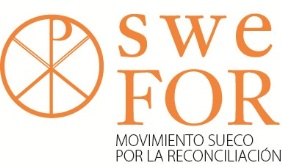 PART 1: Basic InformationPART 2: Understanding change and contribution to change2.1 Narrative2.2 Context2.3 Outcomes, contribution, and significance2.4 Contributing to societal change and objectives2.5 Cross-cutting perspectives2.6 Risk2.7 Activities/Outputs2.8 ReflectionsPART 3: Responding to change: Adaptive Management3.1 Budget and activities3.2 Monitoring and learning3.3 Cooperation3.4 Partnership with SweFORPART 4: Organisation4.1 Anti-corruption4.2 Organisational developmentPART 5: Stories from the target group5.1 Stories from the target groupSignaturesPlace and date: 					Place and date: ______________________________		___________________________Name and position (in print): 	                   Name and position (in print):Name of Partner OrganisationName of projectProject numberContact InformationYearProject objectivesProcess of writing the report Outcomes, contribution and significanceOutcomes, contribution and significanceOutcomes, contribution and significanceOutcomes, contribution and significanceOutcome Story TitleDescription (Who did what, how, when, and with whom DIFFERENTLY?)Contribution from SweFOR’s partner organisation and the projectSignificance to partner organisation (Why was this outcome important to you?)